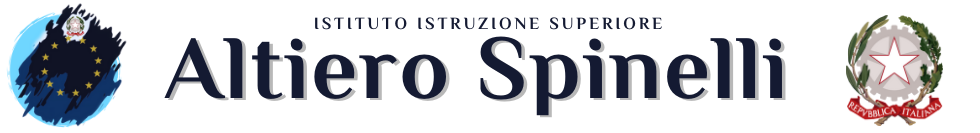    ITIS INFORMATICA - ELETTRONICA - MECCANICA E MECCATRONICA -- IPSIA MANUTENZIONE ED ASSISTENZA TECNICA --  LICEO SCIENTIFICO PER LE  SCIENZE APPLICATE Via Leopardi 132, 20099 Sesto San Giovanni (MI) Tel. 022403441, C.F 85016670151Sez. agg. I.P.S.I.A. “Carlo Molaschi” - Via Mazzini, 30 Cusano Milaninosito web: www.iisaltierospinelli.it  mail: miis008006@istruzione.it   -  (PEC) miis008006@pec.istruzione.itAnno Scolastico 2023-24DESIGNAZIONE STUDENTI APRI-FILA, CHIUDI-FILA e COMPILATORE MODULO EVACUAZIONE   ITIS INFORMATICA - ELETTRONICA - MECCANICA E MECCATRONICA -- IPSIA MANUTENZIONE ED ASSISTENZA TECNICA --  LICEO SCIENTIFICO PER LE  SCIENZE APPLICATE Via Leopardi 132, 20099 Sesto San Giovanni (MI) Tel. 022403441, C.F 85016670151Sez. agg. I.P.S.I.A. “Carlo Molaschi” - Via Mazzini, 30 Cusano Milaninosito web: www.iisaltierospinelli.it  mail: miis008006@istruzione.it   -  (PEC) miis008006@pec.istruzione.itMODULO DI EVACUAZIONE            Firma docente della classe	____________________________Si ricorda che al diramare del segnale di evacuazione bisogna interrompere immediatamente ogni attività, disporre gli alunni in fila ordinata, contare gli alunni, prendere l’elenco degli alunni della classe ed una penna, portare gli alunni al punto di raccolta. All'inizio dell'anno scolastico, e prima di ogni prova di evacuazione, l’insegnante coordinatore di classe deve provvedere a: dare lettura nella classe delle norme di comportamento da adottare in caso di incendio e terremoto; verificare con gli allievi la disposizione dei banchi, accertando la presenza di idonei passaggi; segnalare agli allievi i nominativi degli addetti alla squadra di emergenza (personale a cui rivolgersi in caso di pericolo); illustrare, attraverso la visione delle planimetrie generali ubicate nei corridoi e di quelle esposte all'interno delle aule, i percorsi da utilizzare in caso di evacuazione. CLASSE _____________COMPITISTUDENTE  INCARICATOAPRI FILA____________________________(effettivo)(firma) __________________________________________________________(sostituto)(firma) ______________________________CHIUDI FILA___________________________(effettivo)(firma) __________________________________________________________(sostituto)(firma) ______________________________AIUTO A STUDENTI____________________________(effettivo)(firma) ______________________________IN DIFFICOLTÀ’ MOTORIA____________________________(sostituto)(firma) __________________________________________________________(sostituto)(firma) ______________________________Sesto S.Giovanni, _____________Sesto S.Giovanni, _____________vistoINSEGNANTEINSEGNANTECLASSE/SEZIONE   AULAALUNNI PRESENTI IN AULA  n°		ALUNNI AL PUNTO DI RACCOLTA  n°ALUNNI DISPERSI  n°Nomi alunni dispersi:                 _____________________________________________________________________________________________________________________________________________FERITI  n°Nomi feriti:                 _____________________________________________________________________________________________________________________________________________Tempo impiegato per raggiungere il punto di raccolta e l’appello__________ min.COMUNICAZIONI